Harmonogram zjazdów
Centrum Nauki i Biznesu Żak w Koszalinie:

Konsultant ds. dietetykiAranżacja Ogrodów
                          szkoły 
                          policealne                                 zak.edu.pl                                                          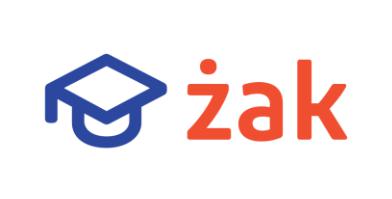 zjazdWTOREKŚRODA12023-09-122023-09-1322023-10-102023-10-1132023-11-072023-11-0842023-11-282023-11-2952024-01-08-